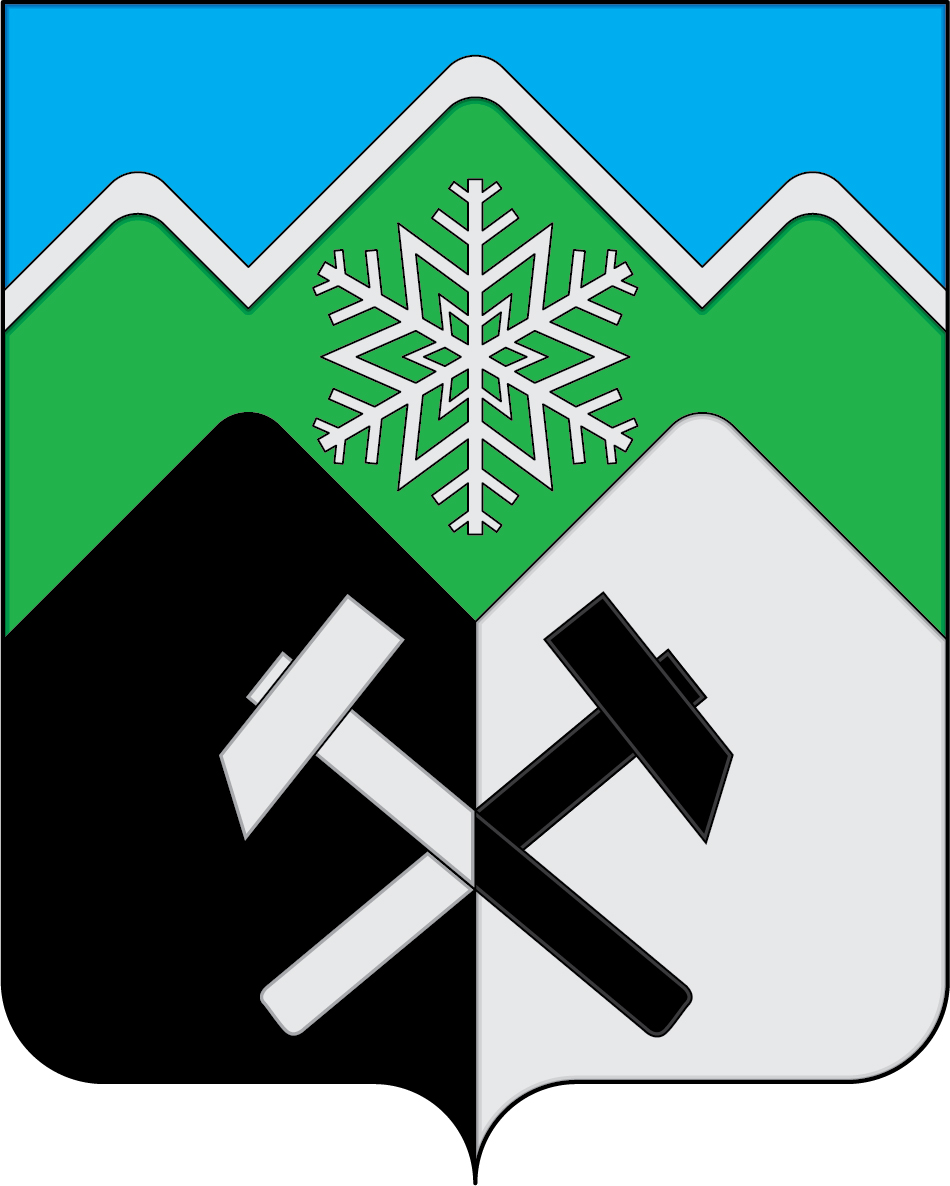 КЕМЕРОВСКАЯ ОБЛАСТЬ - КУЗБАССТАШТАГОЛЬСКИЙ МУНИЦИПАЛЬНЫЙ РАЙОНАДМИНИСТРАЦИЯТАШТАГОЛЬСКОГО МУНИЦИПАЛЬНОГО РАЙОНАПОСТАНОВЛЕНИЕот  «17»  июля  2023  №  704-п  О внесении изменений в постановление администрации Таштагольского муниципального района от 27.09.2022 №1110-п «Об утверждении муниципальной программы «Жилищно-коммунальный комплекс Таштагольского муниципального района»  на 2023 – 2025 годы»  В соответствии с Федеральным законом от 06.10.2003 № 131-ФЗ «Об общих принципах организации местного самоуправления в Российской Федерации», статьей 179 Бюджетного кодекса Российской Федерации, руководствуясь  Уставом Таштагольского муниципального района, с  целью создания условий для комфортного проживания и отдыха  населения Таштагольского муниципального района,  проведения мероприятий по благоустройству территории района,  создания безопасных и благоприятных условий проживания граждан, а так же для предоставления финансовой поддержки жителям по ремонту жилья, администрация Таштагольского муниципального района, постановляет:1. Внести в постановление администрации Таштагольского муниципального района от 27.09.2022 №1110-п  «Об утверждении муниципальной программы Жилищно-коммунальный комплекс Таштагольского муниципального района»  на 2023-2025 годы, изменения согласно Приложению №1.         2. Пресс-секретарю Главы Таштагольского муниципального района  (М.Л. Кустовой)   настоящее постановление разместить на официальном сайте администрации Таштагольского муниципального района в информационно-телекоммуникационной сети «Интернет».     3. Контроль за исполнением постановления возложить на заместителя Главы  Таштагольского муниципального района по  ЖКХ  А.П. Старикова.                  4. Настоящее постановление вступает в силу с момента подписания. Глава  Таштагольского муниципального района					                      А.Г. ОрловПриложение № 1к постановлению                                                       администрации Таштагольского муниципального района                                                                              от  «__» ______ 2023  № ___ -п  Муниципальная программа«Жилищно-коммунальный комплекс Таштагольского муниципального района»  на 2023 – 2025 годыПАСПОРТмуниципальной программы«Жилищно-коммунальный комплекс Таштагольского муниципального района» на 2023 - 2025 годы1. Содержание проблемы и необходимость ее решения программными методамиОдной из важнейших задач поставленных Правительством Российской Федерации, является улучшение уровня и качества жизни населения. Важнейшим аспектом в реализации данной программы является создание органами местного самоуправления Таштагольского муниципального района условий комфортного и безопасного проживания граждан, формирование современной инфраструктуры, благоустройство мест общего пользования.Исходя из сложившейся социально-экономической ситуации, неудовлетворительного общего технического состояния муниципального жилищного фонда, и направлена на обеспечение его сохранности, долговечности, недопущение преждевременного физического износа, на повышение комфортности проживания граждан.Для достижения указанной цели Программой предусмотрено проведение комплекса ремонтно-восстановительных мероприятий жилищного фонда: ремонт подъездов, козырьков, входных дверей, кровли домов, фасадов здания, ремонт подвальных помещений, ремонт системы отопления (замена стояков, сборок), ремонт системы ГВС, ремонт системы ХВС,  утепление чердачного перекрытия, замена системы канализации по подвалу.Нормальная жизнь  невозможна без улучшения условий жизни граждан, а также архитектурно-планированного облика.На всех площадях, улицах, парках, остановках пассажирского автотранспорта должны быть выставлены в достаточном количестве урны, скамейки.Проведение конкурса в целях повышения уровня благоустройства, улучшения санитарного состояния и привлекательности внешнего вида населенных пунктов городских и сельских поселений.Для здорового образа жизни, физического развития детей и их занятости установка детских игровых площадок является необходимым аспектом благоустройства дворовых территорий. В Таштагольском муниципальном районе эта работа ведется планомерно, но проблема по прежнему стоит остро.Благоустройство придомовых территорий многоквартирных домов напрямую влияет на восприятие жителями городской среды, создает комфортные условия для отдыха и досуга жильцам многоквартирных жилых домов. При этом основополагающими факторами являются надлежащее состояние асфальтобетонного покрытия дворовых территорий и проездов к многоквартирным жилым домам, а также наличие на придомовых территориях зон отдыха, спортивных и детских игровых площадок, отвечающих всем современным требованиям.Таким образом, комплексный подход к реализации мероприятий по благоустройству дворовых и общественных территорий, а также мест массового отдыха, отвечающих современным требованиям, позволит создать городскую комфортную среду для проживания граждан и пребывания гостей, а также комфортное современное общественное пространство.Основными проблемами благоустройства дворовых и общественных территорий являются:- изнашивание покрытий дворовых проездов и тротуаров;- недостаточное количество детских и спортивных площадок, зон отдыха;- отсутствие в большинстве дворов специально оборудованных мест парковки транспортных средств;- неудовлетворительное состояние зеленых насаждений, отсутствие общей концепции озеленения;- недостаточное освещение отдельных дворовых и общественных территорий.Решение выявленных проблем и поставленных задач возможно путем планомерного осуществления комплекса мероприятий, направленных на повышение уровня и качества благоустройства территорий Таштагольского муниципального района.Обеспечение экологической безопасности населения является сложнейшей задачей, стоящей перед органами местного самоуправления Таштагольского муниципального. Необходимо решать множество вопросов, связанных с формированием благоприятных условий  жизни на территории муниципального образования, и снижать отрицательное воздействие на окружающую среду в процессе хозяйственной деятельности природопользователей.Значительные объемы образования отходов, низкий уровень их переработки и неудовлетворительное состояние мест их размещения и захоронения, отсутствие контроля за состоянием природных ресурсов и их нерациональным использованием представляют значительную угрозу здоровью населения района.  Муниципальное образование Таштагольского района  сталкивается с целым рядом проблем, возникающих при решении задач обращения с отходами различного происхождения. Обращение с отходами - это сложный комплекс мероприятий, который охватывает различные системы их сбора, переработку, обезвреживание и размещение. Процесс обращения с отходами подразумевает цепочку: образование - сбор - транспортировка - утилизация. В связи с этим разработан проект рекультивации свалки в пгт. Чугунаш, в настоящее время необходимо произвести комплекс работ, направленных на восстановление продуктивности и народнохозяйственной ценности нарушенных земель, а также на улучшение условий окружающей среды.2. Основные цели и задачи программы Основными целями Программы является: повышение качества жизни населения путем стабилизации социально-экономического развития и поддержание комплексного благоустройства. Улучшение внешнего облика района, санитарного и эстетического вида, повышение комфортности граждан, экологического состояния, а так же формирование комфортных и безопасных условий проживания и деятельности населения Таштагольского муниципального района, сохранение здоровья людей; снижение социальной напряженности за счет повышения качества предоставления услуг по ремонту жилья; устойчивое социально-экономическое развитие жилищного комплекса Таштагольского муниципального района. Повышение качества и комфорта городской среды Таштагольского муниципального района, снижение негативного влияния отходов производства и потребления.	Задачи программы: - Организация благоустройства на территории Таштагольского муниципального района, - Реализация проектов инициативного бюджетирования «Твой Кузбасс –твоя инициатива».	- Координация деятельности всех организаций, занимающихся благоустройством территории, повышение профессионального мастерства по выполнению функциональных обязанностей, заинтересованности в улучшении состояния благоустройства.- Обеспечение физической сохранности и повышение потребительского качества жилищного фонда;- Улучшение жилищных условий населения и обеспечение социальных гарантий в части нормативного уровня благоустройства, санитарно-гигиенического состояния и функционально-планировочной организации жилых территорий;- Повышение эффективности эксплуатации жилья, содержания придомовых территорий, надежности функционировании систем инженерно-технического обеспечения;        - Повышение уровня благоустройства дворовых территорий;         - Повышение уровня благоустройства муниципальной территории  общего пользования. - Повышение уровня вовлеченности заинтересованных граждан, организаций в реализацию мероприятий по благоустройству территории Таштагольского района;- Восстановление плодородия  и хозяйственной ценности земли.3. Система программных мероприятийПрограмма осуществляется во взаимосвязи с другими программами и мероприятиями, в рамках которых осуществляется инфраструктурные преобразования, конкретные проекты  благоустройства района. Основными направлениями программы является:  - организация благоустройства на территории Таштагольского муниципального района;         - реализация проектов инициативного бюджетирования «Твой Кузбасс –твоя инициатива»;	- организация мероприятий при осуществлении деятельности  по обращению с животными без владельцев.          - организация конкурса  по благоустройству «Самая благоустроенная территория Таштагольского муниципального района»          - формирование фонда капитального ремонта общего имущества в многоквартирных домах Таштагольского муниципального района          - формирование современной городской среды.          - обеспечение экологической безопасности и качества окружающей среды.4. Ресурсное обеспечение Программы Общий объем финансирования Программы на 2023-2025 годы составляет 117 070,23689 тыс. рублей, в  том числе по годам: 2023 г. – 78 127,23689 тыс. рублей;2024 г. -   19 771,0 тыс. рублей;2025 г. -   19 172,0 тыс. рублей, из них: средства местного бюджета – 102 719,60053  тыс. рублей, в  том числе по годам:2023 г. – 67 776,60053 тыс. рублей;2024 г. -   17 771,0 тыс. рублей;2025 г. -   17 172,0 тыс. рублей,средства областного бюджета – 14 350,63636 тыс. рублей;2023 г. -  10 350,63636 тыс. рублей;  2024 г. -  2 000,0 тыс. рублей;2025 г. -  2 000,0 тыс. рублей.Финансирование программных мероприятий осуществляется за счет средств  местного и областного бюджетов и подлежит ежегодному уточнению, исходя из возможностей бюджета на соответствующий финансовый год.В целях содействия и реализации мероприятий Программы возможно дополнительное финансирование из иных не запрещенных законодательством источников.5. Оценка эффективности реализации  Программы Социально-экономическая эффективность данной программы в основном выражена в улучшении социальных показателей и индикаторов. Эффективность программы будет достигнута за счет улучшения  качества проживания населения района  и повышения инвестиционной привлекательности  района. Сведения о планируемых значениях целевых показателей(индикаторов) муниципальной программы6.  Организация управления программой, и контроль за ходом ее реализацииУправление реализацией Программы и контроль за выполнением Программы осуществляет директор муниципальной программы.Директор Программы   контролирует  ход выполнения мероприятий исполнителями Программы. Контроль за выполнением мероприятий Программы проводится посредством ежеквартального мониторинга реализации мероприятий Программы.7. Программные мероприятияНаименование муниципальной  программыМуниципальная программа              «Жилищно-коммунальный комплекс Таштагольского муниципального района» на 2023-2025 годы (далее - Программа) Директор муниципальной  программы Заместитель Главы Таштагольского муниципального района  по  ЖКХ  А.П. СтариковИсполнители   муниципальной  программы Отдел ЖКХ и благоустройства администрации Таштагольского муниципального района Наименование подпрограммБлагоустройство.Поддержка жителей по ремонту жилья.Формирование современной городской среды.Охрана окружающей среды.Цель муниципальной  программы Повышение качества уровня жизни населения путем стабилизации социально-экономического развития и поддержания комплексного благоустройства, улучшение внешнего облика Таштагольского муниципального района,  санитарного состояния, озеленения территорий.  Повышение качества и комфорта городской среды Таштагольского муниципального района. Обеспечение благоприятной окружающей среды и экологической безопасности, ликвидация накопленного вреда  в Таштагольском муниципальном районе.Задачи муниципальной  программы -Содержание зеленых насаждений общего пользования, улучшение санитарного состояния городских и сельских поселений района.       - обеспечение физической сохранности и повышение потребительского качества жилищного фонда;
- улучшение жилищных условий населения и обеспечение социальных гарантий в части нормативного уровня благоустройства, санитарно-гигиенического состояния и функционально-планировочной организации жилых территорий;
- повышение эффективности эксплуатации жилья, содержания придомовых территорий, надежности функционирования систем инженерно-технического обеспечения.          - повышение уровня благоустройства дворовых территорий Таштагольского муниципального района; - повышение уровня благоустройства муниципальной территории  общего пользования.- повышение уровня вовлеченности заинтересованных граждан, организаций в реализацию мероприятий по благоустройству территории Таштагольского муниципального района.       - восстановление плодородия  и хозяйственной ценности земли.          Сроки реализации муниципальной  программы 2023-2025 годыОсновные мероприятия муниципальной  программы 1. Организация благоустройства на территории Таштагольского муниципального района, 2. Реализация проектовинициативного бюджетирования «Твой Кузбасс –твоя инициатива».3. Организация мероприятий при осуществлении деятельности по обращению с животными без владельцев.4. Формирование комфортных и безопасных условий проживания и деятельности населения Таштагольского муниципального района, сохранение здоровья людей; 
снижение социальной напряженности за счет повышения 
качества предоставления услуг  по ремонту жилья; 
устойчивое социально-экономическое развитие жилищного комплекса Таштагольского муниципального района.5. Благоустройство дворовых и общественных пространств на территории Таштагольского муниципального района.6. Технический этап рекультивации с тушением, засыпкой грунтом и планировкой;Биологический этап рекультивации – подготовка почвы и посадка саженцев хвойных и лиственных пород.Проведение работ по ликвидации накопленного вреда окружающей среде. Осуществление контроля и приемки проведенных работ по ликвидации объектов накопленного вреда окружающей среде.Объемы и источники финансирования муниципальной программыОбщий объем финансирования Программы на 2023-2025 годы составляет 117 070,23689 тыс. рублей, в  том числе по годам: 2023 г. – 78 127,23689 тыс. рублей;2024 г. -   19 771,0 тыс. рублей;2025 г. -   19 172,0 тыс. рублей, из них: средства местного бюджета – 102 719,60053  тыс. рублей, в  том числе по годам:2023 г. – 67 776,60053 тыс. рублей;2024 г. -   17 771,0 тыс. рублей;2025 г. -   17 172,0 тыс. рублей,средства областного бюджета – 14 350,63636 тыс. рублей;2023 г. -  10 350,63636 тыс. рублей;  2024 г. -  2 000,0 тыс. рублей;2025 г. -  2 000,0 тыс. рублей.Ожидаемые конечные результаты реализации муниципальной программы Улучшение внешнего облика района и комфортности проживания жителей, развитие инфраструктуры, улучшение экологического и санитарного  состояния.Увеличение площадей зеленых насаждений. - улучшение состояния жилищного фонда; 
- повышение комфортности проживания граждан в жилищном фонде;- повышение доли благоустроенных дворовых территорий в Таштагольском муниципальном районе;- рост удовлетворенности населения уровнем благоустройства;- доля площади благоустроенных муниципальных территорий общего пользования.- восстановление плодородных земель пригодных для дальнейшего использования.№п/пнаименование показателяед.изм.Значение целевого индикатора программыЗначение целевого индикатора программыЗначение целевого индикатора программы№п/пнаименование показателяед.изм.2023 г.2024 г.2025 г.1.Организация благоустройстватыс.В. М.400,0     400,0     400,0Организация конкурса  по благоустройствуЧел.65      66       672.Количество отремонтированных подъездовЕд.3333.Количество отремонтированных козырьковЕд.3334.Количество отремонтированных внутридомовых инженерных сетей п. м.2525255.Количество отремонтированных входных дверей подъездовЕд.3336.Ремонт  кровли домовМ26060607.Ремонт  фасадов зданияМ28585858.Ремонт  подвальных помещенийМ22525259.Благоустройство дворовых и общественных территорийЕд.75510.Объем рекультивации земель М34,0 га 00N 
п/пНаименование мероприятияОбъем финансирования, тыс. руб.Объем финансирования, тыс. руб.Объем финансирования, тыс. руб.Объем финансирования, тыс. руб.N 
п/пНаименование мероприятияВсего2023 г.2024 г.2025г.1.Подпрограмма «Благоустройство»54 856,2368948 856,236893 000,03 000,0Местный бюджет40 505,6005338 505,600531 000,01 000,0Областной бюджет14 350,6363610 350,636362 000,02 000,01.1Организация благоустройства на территории Таштагольского муниципального района,в том числе37 720,5554636 280,55546720,0720,0     Местный бюджет37 720,5554636 280,55546720,0720,0в том числе:Администрация Таштагольского муниципального района3 839,213312 399,21331720,0720,0Таштагольскоегородское поселение25 406,3025 406,300 0Шерегешское городское поселение5 000,05 000,000Темиртаускоегородское поселение1 775,042151 775,0421500Казскоегородское поселение700,0700,000Усть-Кабырзинское сельское поселение 600,0600,000Кызыл – Шорское сельское поселение200,0200,000Коуринскоесельское  поселение200,0200,00 01.2.Реализация проектовинициативного бюджетирования «Твой Кузбасс –твоя инициатива»10 295,6814310 295,6814300Областной бюджет8 350,636368 350,6363600Местный бюджет1 945,045071 945,0450700в том числе:1.2.1Таштагольскоегородское поселение2 388,822852 388,8228500Областной бюджет2 000,02 000,0Местный бюджет388,82285388,82285001.2.2Темиртаускоегородское поселение24,9578524,9578500Областной бюджет0000Местный бюджет24,9578524,95785001.2.3Казскоегородское поселение0000Областной бюджет0000Местный бюджет00001.2.4Мундыбашскоегородское поселение240,556240,55600Областной бюджет0000Местный бюджет240,556240,556001.2.5Спасскоегородское поселение2 247,193242 247,1932400Областной бюджет2 000,02 000,0Местный бюджет247,19324247,19324001.2.6Шерегешское городское поселение2 628,22082 628,220800Областной бюджет2 000,02 000,0Местный бюджет628,22080628,22080001.2.7Каларскоесельское  поселение1 764,85361 764,853600Областной бюджет1 604,412361 604,4123600Местный бюджет160,44124160,44124001.2.8Коуринскоесельское  поселение180,23069180,2306900Областной бюджет00Местный бюджет180,23069180,23069001.2.9Кызыл-Шорскоесельское поселение0000Областной бюджет00Местный бюджет00001.2.10Кабырзинское сельскоепоселение820,8464820,846400Областной бюджет746,224746,224Местный бюджет74,622474,6224001.3.Организация мероприятий при осуществлении деятельности по обращению с животными без владельцев6 000,02 000,02 000,02 000,0Областной бюджет6 000,02 000,02 000,02 000,0Местный бюджет00001.4Организация конкурса  по благоустройству «Самая благоустроенная территория Таштагольского муниципального района» 840,0280,0280,0280,0Местный бюджет840,0280,0280,0280,02.Подпрограмма «Поддержка жителей»6 000,05 000,0500,0500,02.1.Формирование фонда капитального ремонта общего имущества в многоквартирных домах Таштагольского муниципального района6 000,05 000,0500,0500,0местный бюджет6 000,05 000,0500,0500,03.Подпрограмма «Охрана окружающей среды»56 214,024 271,016 271,015 672,0местный бюджет56 214,024 271,016 271,015 672,0в том числе:3.1Администрация Таштагольского муниципального района45 294,013 351,016 271,015 672,0местный бюджет45 294,013 351,016 271,015 672,03.2Администрация Мундыбашского городского поселения10 920,010 920,000местный бюджет10 920,010 920,000ИТОГО по программе117 070,2368978 127,2368919 771,019 172,0Местный бюджет102 719,6005367 776,6005317 771,017 172,0Областной бюджет14 350,6363610 350,636362 000,02 000,0